Пам'ятка: «Золоті правила фітбол-гімнастики» 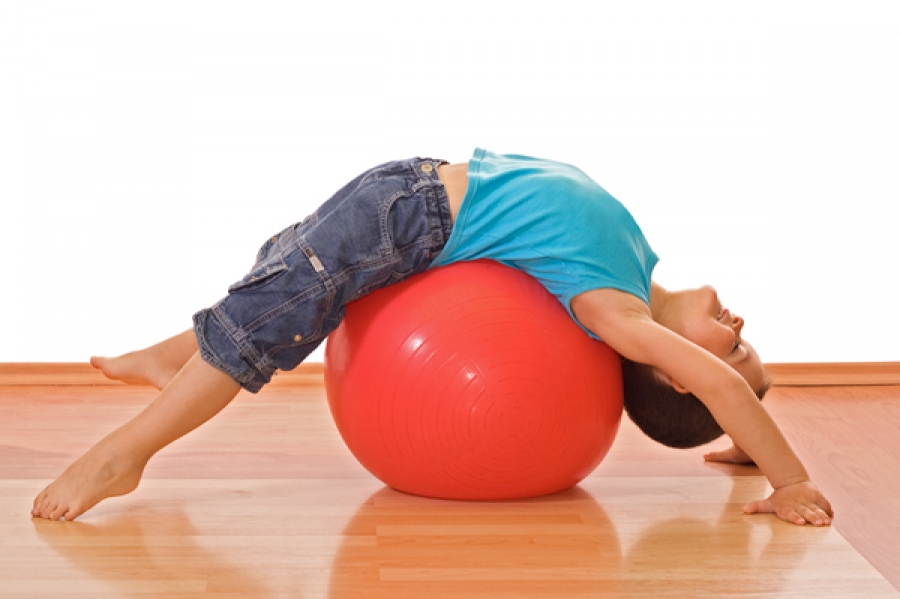 ☺ Підбирати м'яч кожній дитині треба по росту, так, щоб при посадці на м'яч між тулубом і стегном, стегном і гомілкою, гомілкою і стопою був прямий кут. ☺ Правильна посадка передбачає також  підняту голову, опущені і розведені плечі, рівне положення хребта, підтягнутий живіт. ☺ Перед заняттям з м'ячами слід переконатися, що поруч відсутні будь - які гострі предмети, які можуть пошкодити м'яч. ☺ Одягати дітям зручний одяг що, не заважає рухам, і неслизьке взуття ☺ Починати з простих вправ і полегшених вихідних положень, поступово переходячи до більш складних. ☺ Жодне вправа не повинна завдавати болю або доставляти дискомфорт. ☺ Уникати швидких і різких рухів, скручувань в шийному і поперекових відділах хребта, інтенсивної напруги м'язів і спини. ☺ При виконанні вправ лежачи на м'ячі, не затримувати дихання. ☺ Виконуючи на м'ячі вправи лежачи на животі і лежачи на спині, голова і хребет повинні складати одну пряму лінію. ☺ При виконанні вправ м'яч не повинен рухатися. ☺ Фізичне навантаження за часом повинне строго дозуватися відповідно до вікових можливостей дітей. ☺ Стежити за технікою виконання вправ, дотримуватися прийомів страховки і вчити самостраховці на занятті з м'ячами.                       Підготувала:   вихователь Булатова Ю.Ю.                                                                                                                                                              